Collection attachment (warm reminder):The 5th "Contemporary International Art and Design Biennale" GSSP " Gold Sunshine Award " International Art and Design Competition and the " Digital Collection Museum of Contemporary International Art and Design " work collection is jointly sponsored by associations (Including Shanghai Creative Industry Association / Zhejiang Cultural Creative Industry Association / Chongqing Cultural Creative Industry Association / Tianjin Creative Industry Association,etc. ) of various provinces and cities throughout China. This collection focuses on the positive energy dissemination of "Chinese culture and art", further creating "Chinese art brands" and "Chinese design brands", promoting "Chinese national virtues" and "Chinese spirit", and establishing "charity sale docking platform" and "donation docking platform" for excellent "art works" and "design works" to promote "common prosperity". The collection focuses on the promotion and promotion of artistic creators, artists, designers, design artists, artistic works, or design works, the organizer has set up art and design innovation platforms such as "Excellent Art and Design Talent Promotion Library, Artist Resource Promotion Library, and Design Artist Resource Promotion Library". The collection focuses on organic integration and benefit development of artistic works and design works with various creative industries, promoting the benefit transformation and value growth of artistic works (or design works) and other application achievements, and establishing a "transaction docking platform" for excellent "artistic works" or "design works". The warm tips for this collection activity include the following six aspects:1、The outstanding organizers, outstanding instructors, outstanding artists, and outstanding designers participating in this solicitation activity are invited to serve as the guiding members of the "Contemporary International Art and Design Digital Collection" or the "Contemporary International Art and Design Biennale Organizing Committee" expert pool, and prominent contributors are recommended as the "Annual Collection Art Contributor"; Priority will be given to individuals, institutions, or enterprises that have participated in this collection activity and obtained "Collection Certificate" for more than three consecutive sessions in the " Digital Collection Museum of Contemporary International Art and Design ", which is to set up online "Artist Works gallery" and "Design Artist Works gallery" in the " Digital Collection Museum of Contemporary International Art and Design " for them. 2、Excellent organizers, excellent instructors, outstanding artists, and outstanding designers who have participated in this solicitation activity are invited to serve as the chief chairmen or guiding experts of important social practice art or design creation projects entrusted by the " Culture and Art Professional Committee of Shanghai Creative Industry Association " or the " Creative Design Professional Committee of Shanghai Creative Industry Association ". (Note: The Shanghai Creative Industry Association will conduct "one matter one discussion" with the specially invited chief moderator or guidance expert based on the specific content of the commissioned creative practice project.)3、Invite winners to participate in international or domestic art forum activities, to participate in holding online and offline exhibitions of art or design works (including individual exhibitions, group exhibitions, or joint exhibitions), online exchanges, online forums, online or offline art exchanges, online or offline design forums, online or offline academic forums, online promotion or news release meetings, and other activities.4、The winners have the opportunity to obtain approval for the establishment of the "Online Artists' Works Exhibition" individual art works gallery in the [Digital Collection Museum of Contemporary International Art and Design], "Work Auction" (online or offline), "Digital Collection Art Works Auction" (online), and the docking of related art creation projects.5、[Digital Collection Museum of Contemporary International Art and Design] will set up special collection gallery for individual outstanding works, team outstanding works, and collective outstanding works (such as art schools, design schools, art institutions, design enterprises, international schools, or international institutions, etc).6、All participants in this work collection activity can timely send their art activities, art news, or art tweets to the email 3579963013@qq.com for review. After review, they can be released on the official account platform of the [Digital Collection Museum of Contemporary International Art and Design] (at no cost). Please scan the QR code to follow and learn about the official account release platform of [Digital Collection Museum of Contemporary International Art and Design]. 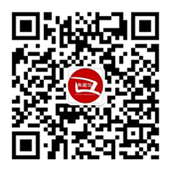 7、The organizer will recommend artists to the "Digital Collection Museum of Contemporary International Art and Design" for evaluation of "Artist of the Year" or " Design Artist of the Year ".